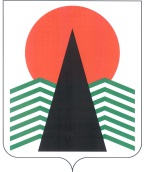 АДМИНИСТРАЦИЯ  НЕФТЕЮГАНСКОГО  РАЙОНАпостановлениег.НефтеюганскО внесении изменений в постановление администрации Нефтеюганского района от 26.12.2017 № 2448-па-нпа «Об оплате труда работников бюджетного учреждения Нефтеюганского района «Редакция газеты «Югорское обозрение», подведомственного департаменту культуры и спорта Нефтеюганского района»В соответствии со статьями 130, 134, 144, 145 Трудового кодекса Российской Федерации, статьей 86 Бюджетного кодекса Российской Федерации, Уставом муниципального образования Нефтеюганский район, постановлением администрации Нефтеюганского района от 23.01.2019 № 84-па «Об индексации заработной платы работников муниципальных учреждений Нефтеюганского района», с учетом мнения первичной профсоюзной организации администрации Нефтеюганского района, в целях повышения реального содержания заработной платы в связи с ростом потребительских цен на товары и услуги на основании фактического роста индекса потребительских цен в Российской Федерации согласно данных Федеральной службы государственной статистики,  п о с т а н о в л я ю:Внести в приложение к постановлению администрации Нефтеюганского района от 26.12.2017 № 2448-па-нпа «Об оплате труда работников бюджетного учреждения Нефтеюганского района «Редакция газеты «Югорское обозрение», подведомственного департаменту культуры и спорта Нефтеюганского района» следующие изменения:Таблицы 1-3 пункта 2 раздела 2 изложить в следующей редакции:«Таблица 1Профессиональные квалификационные группы общеотраслевых профессий  рабочих и размеры окладов (должностных окладов)Таблица 2Профессиональные квалификационные группы должностей работников печатных средств массовой информации и размеры окладов (должностных окладов)Таблица 3Размеры окладов (должностных окладов) по должностям руководителей, специалистов 
и служащих, не включенные в профессиональные квалификационные группы».Пункты 3.5, 3.6 раздела 3 признать утратившими силу.Абзац третий пункта 4.3 раздела 4 изложить в следующей редакции:«Выплата за выполнение особо важных мероприятий, заданий, поручений выплачивается на основании приказа руководителя учреждения
по согласованию с заместителем главы Нефтеюганского района по направлению деятельности в соответствии со схемой соподчиненности структурных подразделений и главным распорядителем бюджетных средств.».Таблицу 7 пункта 5.2 раздела 5 изложить в следующей редакции:«Таблица 7Размеры должностных окладов руководителя учреждения и его заместителей».Дополнить разделом 8 следующего содержания:«Раздел 8. Порядок индексации заработной платы8.1. Индексация заработной платы работников учреждения осуществляется 
в целях повышения реального содержания заработной платы в связи с ростом потребительских цен на товары и услуги.8.2. Основанием для осуществления индексации заработной платы работников учреждения является фактический рост индекса потребительских цен в Российской Федерации на основании данных Федеральной службы государственной статистики.8.3. Индексация заработной платы производится путем повышения должностных окладов работников учреждения на коэффициент индексации. 
При повышении должностного оклада его размер подлежит округлению до целого рубля в сторону увеличения.8.4.  Индексация заработной платы работников учреждения проводится не реже одного раза в год на основании постановления администрации Нефтеюганского района путем внесения изменения в настоящее постановление.».Настоящее постановление подлежит официальному опубликованию 
в газете «Югорское обозрение» и размещению на официальном сайте органов местного самоуправления Нефтеюганского района.Настоящее постановление вступает в силу после официального опубликования и распространяет свое действие на правоотношения, возникшие 
с 01.01.2019.Контроль за выполнением постановления возложить на заместителя главы Нефтеюганского района Михалева В.Г.Исполняющий обязанности Главы района							С.А.Кудашкин18.03.2019№ 599-па-нпа№ 599-па-нпаКвалификационные уровниПрофессии рабочих, отнесенные 
к квалификационным уровнямРазмер оклада (должностной оклад)руб. «Общеотраслевые профессии рабочих первого уровня» «Общеотраслевые профессии рабочих первого уровня» «Общеотраслевые профессии рабочих первого уровня»1 квалификационный уровень           Уборщик служебных помещений4 166Квалификационный уровеньДолжности, отнесенныек квалификационным уровнямРазмер оклада (должностной оклад)руб.«Должности работников печатных средств массовой информации второго уровня»«Должности работников печатных средств массовой информации второго уровня»«Должности работников печатных средств массовой информации второго уровня»1 квалификационный уровень           Технический редактор           8 2093 квалификационный уровень           Редактор бюро проверки                    8 330 «Должности работников печатных средств массовой информации третьего уровня» «Должности работников печатных средств массовой информации третьего уровня» «Должности работников печатных средств массовой информации третьего уровня»1 квалификационный уровень           Выпускающий (редактор по выпуску), корреспондент, фотокорреспондент          9 1992 квалификационный уровень           Старший корреспондент 9 296 «Должности работников печатных средств массовой информации четвертого уровня» «Должности работников печатных средств массовой информации четвертого уровня» «Должности работников печатных средств массовой информации четвертого уровня»3 квалификационный уровень           Главный редактор                          16 296Должности, не отнесенные к квалификационным уровнямРазмер должностного оклада (руб.)Заместитель главного редактора12 072Диапазон штатной численности учреждения, единицРазмеры окладов (должностных окладов) руководителя учреждения, рублей29 и менееРуководитель16 296Заместитель руководителя12 072